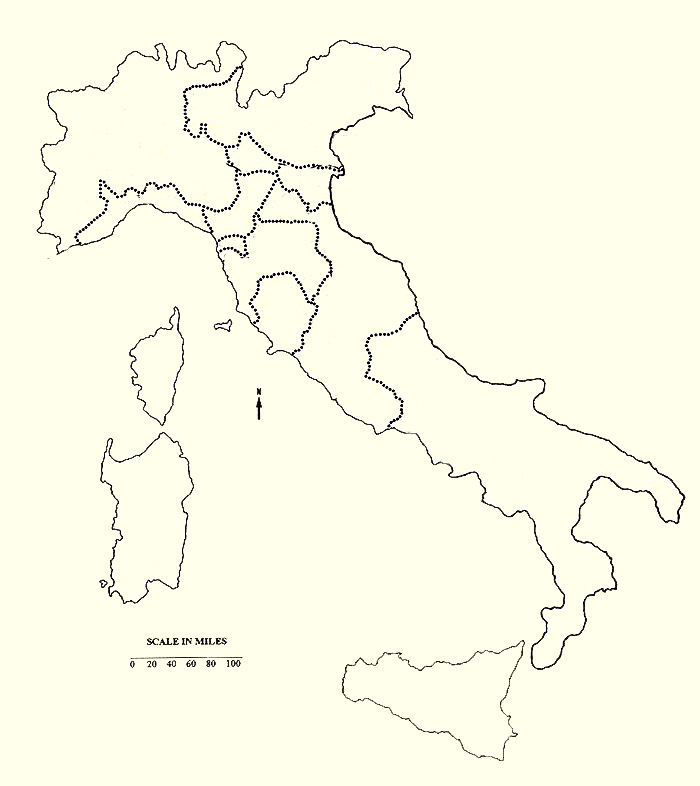 City StatesFerraraFlorenceGenoa LuccaMantuaMilan ModenaPapal StatesSiena Two Sicilies Venice CitiesFlorence Genoa MantuaMilan NaplesPisa Siena